Zloženie výboru a dozornej rady USCVýbor:Jana Daniel – predsedníčka Jaroslav Michalica – podpredsedaVladimír JánošIng. Vladimír NemecIng. Stanislav VittekJaroslav OravecDozorná rada:Jozef Michalica – predsedaRudolf JánošMojmír KnápekAntonia Bendová – ekonómka, účtovníčkaPeter Vicen – hájnik Urbárska lesná spoločnosť pozemkové spoločenstvo Cerová 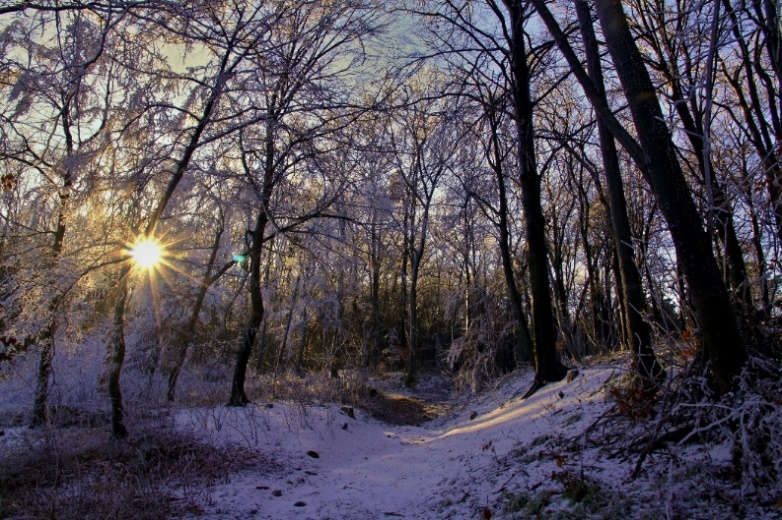 Prvé urbárske lesné spoločenstvá v našej obci, ako aj ostatné lesné spoločenstvá na území Slovenska, vznikli v II. polovici 19. storočia. Prvým impulzom pre vznik takýchto pozemkových spoločenstiev bol Tereziánsky urbár - nariadenie Márie Terézie z roku 1767, ktorý upravoval užívateľské vzťahy medzi zemepánom a poddaným a tiež vlastníctvo pôdy. Prínos tohto urbáru bol plne využitý v revolučnom období 19. storočia, keď prišlo k zrušeniu poddanstva. Zákonom prijatým v roku 1848 sa urbárnici vyslobodili z urbárskeho pomeru z osobnoprávneho a majetkoprávneho hľadiska. Otázky užívania lesov a pasienkov však doriešil až tzv. Urbariálny patent z roku 1853, ktorý nariadil pridelenie určitej plochy lesa alebo pasienku každej urbárskej usadlosti a želiarom zapísaným v doterajších urbároch. Lesy a pasienky boli pridelené vcelku pre celú obec, preto bývalí urbárnici začali vytvárať spoločné pozemkové spoločenstvá. Ich podiely boli zapisované do novovzniknutých pozemkových kníh (zápisom predchádzal rad úkonov), na čo dozerali tzv. urbariálne súdy – tento proces podľa zdokumentovaných fondov  trval  takmer  30  rokov.  Súpis podielnikov po uskutočnení valného zhromaždenia v obci schválilo za Rakúsko - Uhorska Ministerstvo orby (1868 – 1918), po vzniku ČSR Krajinský úrad v Bratislave a neskôr  okresný  úrad. Menoslovy platili asi 30 rokov a v nových sa zaznamenávali zmeny v spoločenstve - úmrtia, súdne rozhodnutia, dedenie, predaj podielov  atď.  Majetkové podiely v urbárskom spoločenstve dostávali často okrem podielnikov  aj  miestni  činitelia,  u  nás  napr. obecný a farský úrad a škola. Naše spoločenstvá v 80. a 90. rokoch 19. storočia tvorili urbárnici obcí Cerová a Lieskové (obce boli v roku 1889 spojené a dostali názov Korlatko) a obce Šandorf (Prievaly) a osobitne urbárnici Rozbehov. V archíve cerovského urbáru zachovaný List vlastníctva uvádza výmeru lesov spoločenstva - 39 jutár = približne 22,4 ha, ktoré ležali v časti Pod Karvašovskou „Pod Karvasem“ a výmeru nezalesnenej ornej pôdy - 5,18 ha v časti Pod Klinecbergom - vrchom nachádzajúcim sa v chotári Prieval neďaleko hradu Korlátko. Tiež eviduje lúky na „Peti radi“ – zrejme Na piatich riadkoch. Záznam obsahuje aj množstvo siah – drevo sa v tom čase meralo na siahy – 1 siaha sa rovnala cca 1,9 m. Tiež sú uvedené miestopisné čísla (čísla parciel podľa pozemkovej knihy) a čistý katastrálny príjem. List vlastníctva zaznamenáva prededené čiastky urbárnikov v jednotlivých rokoch – od 1887 do 1913 s uvedením dátumov a miestopisných čísel. Ďalšie zápisy pochádzajú z 20. rokov minulého storočia a posledný z 12. mája 1949. Už pri svojom vzniku sa na činnosť týchto spoločenstiev vzťahovali prísne predpisy. Prvé týkajúce sa priamo lesov vydal už v 16. storočí cisár Maximilián II. a v roku 1769 Mária Terézia - tzv. ,,Porádek hor aneb lesúv zachování“. Neskôr boli prijaté ďalšie zákony o štátnom spravovaní a hospodárskej správe obecných, spoločne užívaných lesov a hôľ a niektorých iných lesov a hôľ z roku 1898 a zákonný článok X/1913 o nedeliteľných spoločných pasienkoch. Urbárnici tak už na konci 19. storočia užívali a obhospodarovali lesy spoločne pod štátnym odborným dozorom. Tento postup platil aj po vzniku ČSR. V 30. rokoch k lesným spoločenstvám pribudli  nové  –  tzv. pasienkové. Takáto spoločnosť vznikla aj v našej obci, lebo bývalí urbárnici tu okrem lesov vlastnili aj pasienky. Mnohí z nich boli členmi oboch združení. Počas Slovenského štátu v rokoch 1939 – 1945 sa  na  základe  rozhodnutia  vlády   lesné spoločenstvo premenovalo na pasienkové, v našom prípade sa združenia zlúčili. Po vojne sa vrátili k predošlému stavu a takto fungovali až do roku 1958. Štát už predtým (od roku 1950) začal uplatňovať zásadu postupného odumierania súkromného pozemkového vlastníctva a zákonom z roku 1958 zveril všetky lesy do rúk štátnym organizáciám - Štátnym lesom a menšie čiastky aj JRD. Aj majetok v držbe a užívaní cerovských „bývalých urbariaristov“ (takto sú nazvaní v rozhodnutí o  odovzdaní  spoločne  užívaných lesov  zo  dňa 8.  septembra  1958) vo výmere 97,73 ha prešiel na Krajskú správu lesov Bratislava. Rozhodnutie bolo doručené obci a vtedajšiemu predsedovi Pavlovi Jurigovi. Pasienky prešli do  vlastníctva  družstva.  Naše  bývalé urbariálne lesy spravoval štátny podnik Lesy Smolenice. Tento právny stav trval až do vydania tzv. reštitučného pozemkového zákona v roku 1991. Postupne boli prijaté ďalšie zákony a úpravy – Lesný zákon a Zákon o pozemkových spoločenstvách, ktoré umožnili vznik, resp. obnovu urbáriátov. Prvým krokom bol vznik Urbárskej lesnej spoločnosti Cerová a navrátenie podielov pôvodným členom urbariátu v roku 1992. Spoločnosť pri dohode o vydaní majetku zastupovali  Ing.  Stanislav  Vittek a Ing. Jozef Srnka. Na prípravných úkonoch sa podieľala aj obec, najmä starosta Vladimír Jánoš. Druhým krokom bola registrácia právneho subjektu spoločenstva v ro-ku  2001  pod  názvom  Urbárska  lesná   spoločnosť  pozemkové  spoločenstvo Cerová Najdôležitejším orgánom spoločenstva boli a sú aj v súčasnosti valné zhromaždenia. Schvaľujú povinnosti a práva členov, pravidlá o hospodárení s majetkom, zmeny – napr. kúpu pozemkov, prípravu vyplácania podielov, volia výbor a dozornú radu spoločenstva (v minulosti sa na zhromaždení volil aj gazda – hospodár  a hájnik). Bežnú  prácu, ako  organizáciu  ťažby dreva a jeho prideľovanie  a starostlivosť o chotár, zaisťuje  výbor. Drevo, ktoré sabude ťažiť, v súčasnosti odsúhlasuje odborný lesný hospodár (na základe plánu ťažby), ktorý určí miesto a množstvo ťažby. Ťažbu zabezpečia odborní zamestnanci, ktorí drevo sústredia na skládku. Tu si ho vyzdvihne odberateľ. V minulosti sa prideľovanie dreva konalo napr. aj losovaním. Po spoločnej ťažbe (ťažilo sa v zime) sa jednotlivé kopy dreva očíslovali a podielnici si ich losovali. Cerovská spoločnosť v súčasnosti združuje 1 809 podielnikov (počet je vysoký vzhľadom na dedenie podielov). Z toho cca 53 % podielov vlastní 227 známych členov (vlastnia 1 056,34 podielov), 27 % vlastnia neznámi a Slovenský pozemkový fond (ich počet je 117, vlastnia 396,14 podielov), 20 % tvoria dedičstvá (88 členov s 356,52 podielmi). Celková výmera pozemkov je 76,53 ha, z nich je väčšina v katastri Prieval. (Rozdiel oproti navrátenému majetku 97,7393 ha vznikol pri vykonávaní Registra obnovenej evidencie pozemkov, keď sa v roku 1998 zistilo, že vo výmere spoločenstva je uvádzaná aj parcela bez listu vlastníctva. Išlo o pozemok v katastri Prieval o výmere 21,2 ha.) Činnosť urbáru riadi výbor, ktorému predsedá Ing. Stanislav Vittek a dozorná rada pod vedením Jany Daniel, ktorá nahradila zosnulého dlhoročného predsedu dozornej rady Ing. Štefana Peterku.  Agendu  spoločenstva  vedie pani Antónia Bendová. V ostatných dvoch rokoch sa vzhľadom na pandemickú situáciu valné zhromaždenie nekonalo – vyše 60 % členov býva mimo obce a 70 % členov tvoria seniori.(V texte sú použité archívne dokumenty ULS Cerová a literatúra: BALÁŽOVÁ Jarmila.1995. Čo je to a ako vznikal urbár a urbárske právo? In: Časopis Obzor, 1995, MOĽOVÁ Katarína. Pozemkové spoločenstvá (1) – História a súčasné modely pozemkových spoločenstiev.)Spracovali Ing. Stanislav Vittek, Antónia Bendová a Božena Malichová